基隆市立暖暖高級中學「Learning to do大家的專題教室」體驗課程報名簡章一、依據：108年度高級中等學校試辦學習區完全免試入學資源挹注計畫書。二、目的：(一)強化國中生從做中學動機，培養自主學習能力。
(二)提供學生個別指導，深化其實驗、實做織學習成效。三、主辦單位：暖暖高中教務處 (基隆市暖暖區暖中路112號)。四、對象：本市國中二年級學生，預計50名，全程免費。五、課程時間：108年11月9日（六）9:00~16:00。六、課程地點：本校圖書館閱覽區、烹飪教室、創客教室、實驗室等。七、課程內容：八、報名方式：即日起~108年10月30日止。(一)至google表單填寫資料報名，網址：https://ppt.cc/fjyW4x(二)或繳交報名表，傳真至2457-5145。★錄取名單及相關事項請參閱本校FB粉絲專頁https://www.facebook.com/Keelung.nnjh/九、本計畫陳校長核定後實施。基隆市立暖暖高級中學「Learning to do大家的專題教室」-體驗課程報名表時間：108年11月9日(星期六)、地點：暖暖高中請詳細填寫各項表格內容如遇不可抗力之因素以致營隊無法如期進行，將於學校網頁公告並電話通知家長。本次活動，請學生穿著輕便服裝及運動球鞋，勿穿著露出腳趾或腳跟和涼鞋，以避免腳部受傷。錄取名單及相關事項請參閱本校FB粉絲專頁https://www.facebook.com/Keelung.nnjh/學校連絡電話及傳真電話：24575534轉115試務組陳美妤組長傳真：24575145時間A組B組09:00~09:30報到地點：4樓圖書館閱覽區報到地點：4樓圖書館閱覽區09:30~11:00課程：科展經驗談講師：建國中學李麗敏老師地點：4樓圖書館閱覽區課程：科展經驗談講師：建國中學李麗敏老師地點：4樓圖書館閱覽區11:00~11:30課程：校園巡禮地點：操場、耀武館課程：校園巡禮地點：操場、耀武館11:30~13:00午餐及午休午餐及午休13:10~14:30課程：海洋生物實驗課程：紙雕、雷雕操作14:40~16:00課程：紙雕、雷雕操作課程：海洋生物實驗16:00~賦歸賦歸報名表單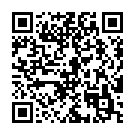 粉絲專頁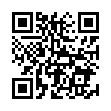 姓名性別□男□女□男□女用餐習慣□葷□素身份證字號學校名稱學校名稱出生年月日    年     月    日就讀年級就讀年級聯絡電話電子信箱電子信箱監護人姓名監護人電話監護人電話錄取通知優先聯絡方式□電話通知 　□E-mail通知□電話通知 　□E-mail通知□電話通知 　□E-mail通知□電話通知 　□E-mail通知□電話通知 　□E-mail通知□電話通知 　□E-mail通知家長同意書本人同意_______________同學參加此次活動，且會聽從老師與小隊輔的話，在營隊期間用心學習，爭取個人榮譽，維持團體秩序。　　　　　　　　　　　　　　家長簽章：本人同意_______________同學參加此次活動，且會聽從老師與小隊輔的話，在營隊期間用心學習，爭取個人榮譽，維持團體秩序。　　　　　　　　　　　　　　家長簽章：本人同意_______________同學參加此次活動，且會聽從老師與小隊輔的話，在營隊期間用心學習，爭取個人榮譽，維持團體秩序。　　　　　　　　　　　　　　家長簽章：本人同意_______________同學參加此次活動，且會聽從老師與小隊輔的話，在營隊期間用心學習，爭取個人榮譽，維持團體秩序。　　　　　　　　　　　　　　家長簽章：本人同意_______________同學參加此次活動，且會聽從老師與小隊輔的話，在營隊期間用心學習，爭取個人榮譽，維持團體秩序。　　　　　　　　　　　　　　家長簽章：本人同意_______________同學參加此次活動，且會聽從老師與小隊輔的話，在營隊期間用心學習，爭取個人榮譽，維持團體秩序。　　　　　　　　　　　　　　家長簽章：